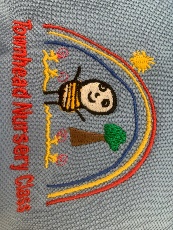 Townhead Nursery Class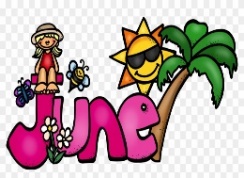 Dear Parents & Carers,Welcome to the June Newsletter, it will not be long until the Nursery breaks up for the Summer holiday and everyone has the opportunity to relax and recharge for August.P1 Induction for August 2022It was an absolute pleasure to welcome our August intake of P1 pupils. They enjoyed fun activities in class while their parents had the opportunity to hear about our school and the learning journey for their children. It was indeed a treat to welcome parents to Townhead Primary School, normality is returning! :)Platinum Jubilee Celebrations – Summer Garden PartyWe will be celebrating Queen Elizabeth’s Platinum Jubilee on Wednesday 1st June with a Garden Party during the Nursery Day. Children are invited to come to school wearing summer clothing, for example dresses or shorts and tee-shirts/trousers. Pastel coloured clothing would be lovely if you have them at home, please do not go to any expense for this event. Children will undertake a variety of Platinum Jubilee activities and enjoy some lovely treats!Sports Day Preparations are currently underway for our Nursery Sports Day on Friday 10th June at 12 until 1 in the Nursery outdoor area, please come along and enjoy some play time with the children.Pre-School GraduationWe proudly yet sadly bid our Pre-school children a fond farewell on Friday the 17th of June at 1:15pm. Most of our pupils are moving to P1 in Townhead Primary School however, several children are moving to other schools, and we wish them the best of luck.Summer TripWe are excited about our long-awaited Summer Trip to Calderglen Country Park and hopefully it will take place on Thursday 23rd June, we will keep you updated!Sending you my very best wishes, Mrs F Ferguson, Head Teacher 